Муниципальное бюджетное общеобразовательное учреждение«Средняя общеобразовательная школа № 6»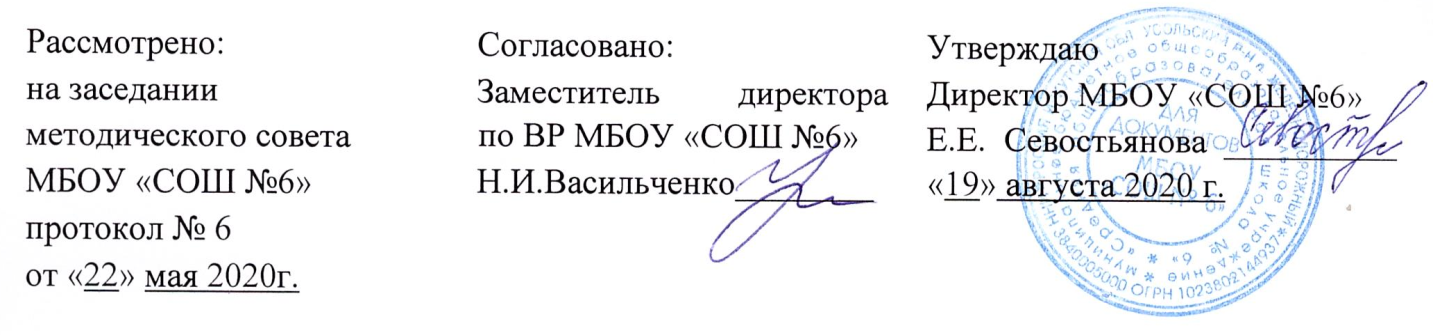 Рабочая  программап. Железнодорожный2020-2021 учебный годСодержание1. Пояснительная записка                                                                                       32. Общая характеристика курса внеурочной деятельности…………………….53. Планируемые результаты освоения курса …………………………………...64. Содержание курса внеурочной деятельности ………………………………..75. Тематическое планирование …………………………………………………..76. Учебно-методическое и материально-техническое обеспечение………….237. Список литературы……………………………………………………………241. Пояснительная запискаРабочая программа внеурочной деятельности «Основы финансовой грамотности» для учащихся 5-9 классов разработана в соответствии с требованиями Федерального государственного образовательного стандарта основного общего образования.1. Федерального закона от 29.12.2012 № 273-ФЗ «Об образовании в Российской Федерации»;2. Концепция Национальной программы повышения уровня финансовой грамотности населения РФ;3. Проект Минфина России «Содействие повышению уровня финансовой грамотности населения и развитию финансового образования в РФ».Программа составлена на основе учебных пособий: - Примерной программы внеурочной деятельности О.А. Кожиной «Декоративно-прикладное искусство» (О. А. Кожина. Декоративно-прикладное искусство / О.А. Кожина. – М.: Просвещение, 2010);- Образовательные программы дополнительного образования детей (приложение к журналу «Дополнительное образование и воспитание»).Анцупова О.Б., Делий И.Н. Маленький ремесленник / О.Б. Анцупова, И.Н. Делий - 2012.-№5.-С.23-67.- Возраст обучающихся – 11-16 лет, срок реализации – 2 года. (Включает в себя изучение и освоение художественных ремесел: русская тряпичная кукла, игрушки из глины, теста, текстиля, бумаги, аппликация, плетение, пряничное искусство.)-Программа "Ручная вышивка".Новопашина Л.А.   / Л.А. Новопашина  // Программы для учреждений дополнительного образования детей. Вып. 8.- М., 2003.-С.82-88.- Дополнение к программе учебного курса "Моделирование и конструирование одежды". Обучаются дети 2 года.-Авторская образовательная программа творческого объединения "Кудесница" по курсу "Лоскутное искусство"Попова И. Б.   Лоскутик и веков связующая нить: / И. Б. Попова  // Внешкольник.- 2006.- № 11.- Вкладка.- Программа рассчитана на 3 года, возраст детей 7-17 лет.Направленность дополнительной образовательной программы  Рабочая программа  по Дополнительному образованию «Прикладной дизайн» относится к   образовательной области «декоративно – прикладное искусство» - технология. Программа рассчитана на детей в возрасте от 11 до 16 лет, 7-8-9 класс. Курс обучения планируется на три учебных года и включает в себя теоретическую и практическую части, а также творческую работу- проект.Новизна и актуальностьСтремление к прекрасному было свойственно людям во все времена. Украшая свое жилье, одежду, предметы повседневного обихода, человек воплощал свои мечты и фантазии, поднимаясь над ежедневными однообразными заботами.Занятие любым видом рукоделия немыслимо без творчества. А развитие творческих способностей и технического творчества обучающихся рассматривается как одно из приоритетных направлений в педагогике.  Новизна программы заключается в том, что объекты труда (изделия) рассматриваются не как самоцель, а как:средство  эстетического воспитания и  достижения личностного развития воспитанника;предусматривается культурно-исторический подход, связь народного творчества с природой родного края, синтез материальных и духовных ценностей народной художественной культуры.Образовательная программа дополнительного образования детей актуальна тем, что она широко и многосторонне раскрывает художественный образ вещи, слова, основы художественного изображения, связь народной художественной культуры с общечеловеческими ценностями.Одновременно осуществляется развитие вводит ребенка в удивительный мир творчества, дает возможность поверить в себя, в свои способности, предусматривает развитие у обучающихся изобразительных, художественно-конструкторских способностей, нестандартного мышления, творческой индивидуальности.Определённые разделы программы дают возможность знакомить детей с российскими традициями, культурно – национальными особенностями, что очень актуально в наше время.Основная цель программы:- вызвать у детей интерес к творчеству;- пробудить желание творчески  самостоятельно мыслить и искать оптимальное решение.Цели и задачи:Целями программы: создание условий для духовного и нравственного развития личности каждого ребенка на основе постижения им нравственных основ народной культуры и раскрытия его творческого потенциала посредством освоения различных видов декоративно-прикладного творчества. Задачи программы:- знакомство с технологией  работы с бумагой, бисером, кожей натуральной и искусственной, нитяной графики- изонити, изготовления искусственных цветов из ткани, аппликации, изготовления барельефов с использованием (ткани, пенопласта и др. материалов), декорирования изделий, создание композиционных коллекций на определенную тематику;- научится выстраивать проектную деятельность в соответствии с поставленными задачами и целями в творческой работе и научится публичной защите готового творческого проекта или работы.- сформировать элементарные знания и умения в изучаемых видах декоративно- прикладного творчества освоения практических приемов и навыков декоративного мастерства (декорирования, дизайна);- научить детей владеть различными инструментами и приспособлениями;- познакомить детей с историей изучаемых видов рукоделия.-  технической – освоения практических приемов и навыков декоративного мастерства (конструирования и моделирования, декорирования, дизайна).Развивающие:- развивать память, внимание, мышление, эстетический вкус, мелкую моторику рук, глазомер. Воспитательные:- воспитывать аккуратность, усидчивость, трудолюбие, целеустремлённость, терпение, положительное отношение к труду, доброе отношение к товарищам, бережливость.Форма занятий: групповая, индивидуальная.Типы занятий: Комбинированные занятия (Освоение нового материала, повторение  и закрепление пройденного, практические работы).2. Общая характеристика курса внеурочной деятельностиДанная программа отличается от ранее созданных тем, что она формирует комплекс знаний, выстроенных в определённой последовательности и преемственности.В данной программе использованы «Современные педагогические технологии в дополнительном образовании» - это открытый тип проекта программы. Возникает реальная возможность отводить то время для детей, которое соответствует их личным способностям и возможностям. Это позволяет им усвоить программу в приемлемом темпе.Занятия строятся по принципу сотрудничества и сотворчества, когда (как в народной педагогике) мать и дочь, сёстры на равных решают насущные жизненные проблемы, старшие помогают младшим.Системность обучения и воспитания позволяет построить образовательный процесс от формирования мотивации к деятельности до развития творческой активности, профессионального самоопределения.Воспитанники занимаются в свободное от основной учёбы время. Обучение организуется на добровольных началах всех сторон – участников образовательного процесса: дети – родители – педагог.Психологическая атмосфера носит неформальный, комфортный характер. Детям предоставляется возможность удовлетворять свой интерес.По уровню освоения программа является общеразвивающей, так как способствует формированию духовного мира детей, коммуникативной культуры, самостоятельного мышления, развитию творческих способностей и эстетического вкуса.По целевой установке программа отличается от других образовательных программ тем, что  знания не только усваиваются детьми, но и активно используются в их жизнедеятельности.Возраст детей: 11-15 летСроки реализации: 3 годаПродолжительность занятий: 45 минут3. Планируемые результаты.Ожидаемыми результатами по освоению программы можно считать наличие у учащегося:Общих представлений о видах современного прикладного дизайна;Умения пользоваться инструментами и приспособлениями, оборудованием;Знаний основных понятий и терминов прикладного дизайна;Проявление любознательности, потребности к художественному творчеству;Первичных основ образного и пространственного мышления, внимания;Первичных коммуникативных навыков;Проявление потребности в самообразовании и творческой реализации.4. Содержание курса внеурочной деятельности  «Прикладной дизайн»предусматривает 3-годичное обучение и ориентировано на детей 12-16лет. Количество часов  7-8-9 классы, 34 недели по 2 часа в неделю.   1-й год обучения –1 раз в неделю по 2 часа (2 часа в неделю); 68 часов в год.   2-й год обучения –1раз в неделю по 2 часа (2 час в неделю); 68 часов в год.   3-й год обучения - 1 раз в неделю по 2 часа (2 час в неделю); 68 часов в год.Формы и режим занятийПриобщение детей к творчеству немыслимо без создания особой атмосферы увлечённости. Чтобы создать такую атмосферу, используются беседы, диалоги с учащимися, конкурсы.Чтобы увлечь, зажечь, душевно разбудить ребят, планируется посещение музеев, выставок, особенно выставок рукоделия.На занятиях показывается большое количество иллюстрированной литературы, фотоматериалов, образцов изделий; проводятся выставки работ учащихся и их обсуждение.В первый год обучения используются в основном объяснительно-иллюстративные и репродуктивные методы обучения, иногда – частично-поисковые.Второй год имеет исследовательский, более самостоятельный характер. Практические занятия строятся от «простого» к «сложному» и предполагают постепенное расширение и углубление знаний, развитие навыков и умений. Программа составлена таким образом, чтобы дети смогли овладеть всем комплексом знаний по цветоделению, материаловедению, композиции.Для каждого ребёнка по заданной теме предусматривается индивидуальная работа, но, чтобы дети проникались творческими идеями друг друга, отдельные задания выполняются всей группой вместе с педагогом.	 5. Тематическое планирование1-го года обучения 68 чСодержание изучаемого курса1-го года обучения 68чУчебно-тематический план2-го года обученияСодержание изучаемого курса2-го года обученияУчебно-тематический план3-го года обученияСодержание изучаемого курса3-го года обучения6. Учебно-методическое и материально-техническое обеспечениеиллюстрированная литература;фотоматериалы;книги;опорный конспект обучающихся;пособия (папка «Словарь специальных терминов», «Цветоведение», «Материаловедение.Ткани», «Образцы»).Материальное обеспечение, необходимое для успешного проведения занятий:столы и необходимое количество стульев;шкафы для хранения лоскутов и швейных принадлежностей;шкаф для хранения иллюстрированной литературы и образцов;доска школьная;стенды для размещения образцов и проведения выставок;стол для глажения;швейные машины;утюг с увлажнителем;Инструменты и материалы:лоскут, обрезки ткани, синтепон, ватин, тесьма, пуговицы, ленты;ножницы;иглы, булавки с круглой головкой;нитки х/б № 40, № 50 или армированные № 35, № 45, № 44, а также шёлковые и люрекс;бумага (миллиметровая или в клетку, цветная, ватман, калька, картон для шаблонов);карандаши (мягкие 2М-4М и цветные), старательные резинки;фломастеры;краски акварельные или гуашь;кисти (№ 1, 3, 5);клей (карандаш и ПВА);линейки, треугольник, циркуль;мел школьный и портновский.7. Список литературыБыстрицкая А.“Бумажная филигрань”.-"Просвещение", Москва 1982.Браиловская Л.В. Арт – дизайн: красивые вещи “handmade”. - Ростов н/Д: “Феникс”, 2006 .Горяинова О.В. Школа юного дизайнера. – Ростов н/Д: “Феникс”, 2005. (Мир вашего ребенка)Кулик И.А.Выжигание по ткани. – Ростов н/Д: “Феникс”, 2003 .Пушкина В.З. Кожа: Практическое руководство. – И.: Изд-во “Эксмо”, 2003 . (серия “Академия мастерства”)Римкевич Е.А. Орнамент и композиция. - г. Армавир, 2000 .Ротемунд Х. Рамочки для фотографий своими руками /пер. с нем. – М.: Мой Мир Гмб и К о КГ, 2006 .Селиванова Т.А. Изделия из кожи: панно, сувениры, украшения - Москва: Изд. дом МСП, 2000 .Скребцова Т.О., Данильченко Л.А., Ивлева А.Г.Объёмные картины из кожи - Ростов н/Д: “Феникс”, 2006 . (Город мастеров)Филиппова С.Н. Изделия из кожи. М.: ООО “Изд-во АСТ”, Донецк “Сталкер”, 2003 . Хазенбанк В., Хенике Э. Сделай сам. Берлин: ФолькундВиссен, 1998.ШалдаВ.В.Цветы из ткани для любимой мамы - М.: ООО “Изд-во АСТ”, Донецк “Сталкер”, 2003 .Шахова Н.В. Кожаная пластика. М.: ООО “Изд-во АСТ”, Донецк “Сталкер”, 2003 . Шахова Н.В. Сувениры из кожи: знаки зодиака, животные - символы восточного гороскопа. – М.: ЗАО “БАО-ПРЕСС”, ООО “ИД” РИПОЛ КЛАССИК, 2006. Чибрикова О.В. Декоративные фантазии из кожи для дома. – М.: “Эксмо”, 2006.Чибрикова О.В. Забавные подарки по поводу и без. - М.: Изд-во ЭксмоМаккормик Г. М. Лоскутное шитьё. – М.: Ниала ХХI век, 2011.Митителло К. Чудо-аппликация. – М.: Изд-во Эксмо, 2008.Муханова И. Ю. Лоскутное шитьё. – М.: МИЧ, 2008.Альбом по рукоделию Издательство: АСТ, Астрель, 2012.Дизайн из полос в квилте. Автор: Рики Тимс (2009 г.)Пэчворк и квилт. Лоскутное шитье и изделия в технике квилт  Автор: Бригитта Марина Штауб-Вахсмут (2010 г.)Список электронных ресурсовЭлектронный доступ: История декоративно-прикладного искусстваhttp://3ys.ru/istoriya-dekorativno-prikladnogo-iskusstva/dekorativno-prikladnoe-iskusstvo.htmlЭлектронный доступ: Декоративно-прикладное искусство http://www.twirpx.com/files/art/dpi/Электронный доступ: Архитектура, изобразительное и декоративно-прикладное искусство 17 – 20 веков http://www.bibliotekar.ru/avanta/31.htmЭлектронный доступ: Декоративно-прикладное искусство http://artsociety.ru/index.php?topic=216.0Электронный доступ: Декоративно-прикладное  искусство http://school.xvatit.com/index.phpЭлектронный доступ: Особенности преподавания декоративно-прикладного искусства Электронный доступ: http://www.prosv.ru/ebooks/goryaeva_prikladnoe_isskustvo/02.htmЭлектронный доступ: Художественная энциклопедия http://enc-dic.com/enc_art/Dekorativno-prikladnoe-iskusstvo-4124/Электронный доступ: Культурология http://magref.ru/dekorativno-prikladnoe-iskusstvo/10.Электронный доступ: Дизайн http://www.excentrika.ru/design11. Примерные программы доп. образования  https://yandex.ru/search/?textКурса по внеурочной деятельности«Прикладной дизайн» Социальное направлениеУровень основного общего образования 7-9а класс Срок реализации программы 3 годаУчебный год 2020-2021Учитель Самойлова Алена Валерьевна№п/пНаименованиеразделов и темКоличество часовКоличество часовОбщее кол-вочасов№п/пНаименованиеразделов и темтеориипрактикиОбщее кол-вочасов12345IВведение в прикладное искусство3ч-3ч1Вводное занятие1-2Народная культура. Декоративно-прикладное искусство1-13Техника безопасности. Инструменты и приспособления для ручных работ.1-1IIРабота с бумагой «Бумажная фантазия». 2ч16ч18ч4Волшебные свойства бумаги. 1125Модульное оригами: модули для растений, насекомых и др.(цветы,  жук, лягушка, бабочка и др.).226Киригами— вид оригами с использованием ножниц, особенности техники.-227Гофротрубочки – вид техники создания изделий из гофробумаги: объемные поделки на основе- «Торт», панно «Цветы».1228«Вытыканка»  художественное вырезание из бумаги — уникальный вид искусства (снежинки, дома, новогодние фантазии).-119Виды композиций на свободную тему из бумаги – творческие фантазии - поделки.-44IIIИзонить3ч18ч21ч10Изонить - нитяная графика (история изображения нитью, ниточный дизайн)1-111Изографика или вышивка по картону или бархатной бумаге. Эскиз рисунка из геометрических фигур.11212  Основные приёмы изонити. Правила заполнения угла-2213Правила заполнения окружности4414Составление геометрических узоров и заполнение их в технике изонити.2215Декоративные картины своими руками  в технике изонити и технология их изготовления работа с мулине и шелковыми нитями по картону.17816Завершение работы по изготовлению картинки. Оформление работы в рамку.22IVБисероплетение: «Сказочные шедевры»2ч12ч14ч17Бисероплетение – история возникновения техники.1-118Основные принципы и приемы плетения. Схемы плетения.-4419Расчет цветов в схеме.13420Изготовление декоративных украшений  и различных изделий (Панно или поделка из бисера) – выбор творческого  задания.-88VВышивка2ч12ч14ч21Вышивание, как древнейший вид искусства передачи информации через рисунок и орнамент.1-122Орнаменты и рисунки разных стран - их значение  изображения на изделиях.1-123Вышивка многогранна - простой крестик и болгарский крестик.-2224Вышивание лентами.-4425Вышивка бисером-44Всего часов86068№п/п№п/пТемазанятияСодержаниеФормы и методы11234IIВведение в прикладное искусствоВведение в прикладное искусствоВведение в прикладное искусство1.1.Вводное занятиеОзнакомление с содержанием программы. Режим работы. Основные темы. Необходимое оборудование.Рассказ, беседа.2.2.Народная культура. Декоративно-прикладное искусствоМногообразие видов народной художественной культуры. Культура как форма общенародной памяти. Рукотворное и нерукотворное искусство. Понятие ДПИ, его отличие от других видов искусства.Рассказ, беседа с элементами викторины, иллюстрация.3.3.Техника безопасности. Инструменты и приспособления для ручных работ.Инструктаж по ТБ. Составление журнала по охране труда.Инструменты и приспособления применяемые для ручных работ.Рассказ, беседа. Презентация IIIIРабота с бумагой «Бумажная фантазия». Работа с бумагой «Бумажная фантазия». Работа с бумагой «Бумажная фантазия». 4.4.Бумажная фантазия. Волшебные свойства бумаги. Из истории бумаги. История развития техники модульного оригами. Какую бумагу лучше использовать. Правила пользования с материалами и инструментами. Правила техники безопасности. Рассказ, иллюстрация, показ приёмов..5.Модульное оригамиМодульное оригамиЗнакомство с условными знаками, принятыми в оригами и основными приёмами складывания.Базовая форма оригами «треугольник». Техника изготовления изделий.Изготовление декоративных изделий из модулей. Изготовление композиций на выбор: «Пчела», «Заяц», «Лебедь», «Цветущий кактус», «Дед Мороз», «Снеговик». Новогодние снежинки. Композиции: «Котенок», «Сова», «Лиса», «Казак и казачка», «Букет цветов».  Изготовление композиции «Бабочка на цветке».Рассказ, объяснение, демонстрация. Практическая работа.6.Киригами— вид оригамиКиригами— вид оригамиБазовая форма оригами – Киригами.Техника изготовления изделий где допускается использование ножниц и разрезание бумаги в процессе изготовления модели.Изготовление декоративных рамок из модулейРассказ, беседа, иллюстрация. Практическая работа с клеем.7.Гофротрубочки – вид техники создания изделий из гофробумаги.Гофротрубочки – вид техники создания изделий из гофробумаги.Приемы техники выполнения работы с бумагой при создании объемных декоративных работ- поделок из трубочек.Рассказ, объяснение, демонстрация. Практическая работа с красками.8.«Вытыканка»  художественное вырезание из бумаги — уникальный вид искусства.«Вытыканка»  художественное вырезание из бумаги — уникальный вид искусства.Художественное вырезание из бумаги — уникальный вид искусства. Метода вырезания — ножницами и ножом. Направления  в вырезании - «бумажная картинка», «бумажный цветок», «вырезка из бумаги», «вырезка ножницами», «силуэтное вырезание», «Вытыканка» и т.д.Изучение нового, закрепление материала, упражнения, практическая работа. 9.Виды композиций на свободную тему из бумаги – творческие фантазии.Виды композиций на свободную тему из бумаги – творческие фантазии.Современные работы, выполненные в технике художественного вырезания из бумаги: бумажной графикой, ажурным (филигранным) вырезанием.Объяснение, демонстрация, практическая работа. Коллективная работа.IIIИзонитьИзонитьИзонитьИзонить10.Изонить - нитяная графика (история изображения нитью, ниточный дизайн)Изонить - нитяная графика (история изображения нитью, ниточный дизайн)Что такое изонить? Техника изонить. История  изображения нитью, ниточный дизайнаИзучение нового, показ приёмов работы. Практическая работа, закрепление темы.11.Изографика или вышивка по картону или бархатной бумаге. Эскиз,  рисунка из геометрических фигур.Изографика или вышивка по картону или бархатной бумаге. Эскиз,  рисунка из геометрических фигур.Составление композиции рисунка для панноПоказ приёмов работы, практические упражнения, закрепление темы.12.  Основные приёмы изонити. Правила заполнения угла  Основные приёмы изонити. Правила заполнения углаВозможности изготовления изделий в технике изонить. Правила заполнения углаРассказ, беседа, практическая работа.13.Правила заполнения окружностиПравила заполнения окружностиВозможности изготовления изделий в технике изонить. Правила заполнения окружности.Рассказ, беседа, практическая работа, закрепление пройденного материала.14.Составление геометрических узоров и заполнение их в технике изонити.Составление геометрических узоров и заполнение их в технике изонити.Выполнение декоративной изонити (узоры, орнаменты).Беседа  с элементами практической работы.15.Декоративные картины своими руками  в технике изонити и технология их изготовления работа с мулине и шелковыми нитями по картону.Декоративные картины своими руками  в технике изонити и технология их изготовления работа с мулине и шелковыми нитями по картону.Изготовление сувениров и декоративных картинок в технике изонити по выбору учащихся.Творческая  практическая работа16.Завершение работы по изготовлению картинки. Оформление работы в рамку.Завершение работы по изготовлению картинки. Оформление работы в рамку.Оформление работы в рамкуПрактическая работа.IVБисероплетение: «Сказочные шедевры»Бисероплетение: «Сказочные шедевры»Бисероплетение: «Сказочные шедевры»Бисероплетение: «Сказочные шедевры»17.Бисероплетение – история возникновения техники.Бисероплетение – история возникновения техники.История возникновения техники «Бисероплетение». Основные приемы. Подбор материалов, инструментов.Тетрадь для теории, бисер, леска, проволока, иголка, цепочка, кольцо, нитка18.Основные принципы и приемы плетения. Схемы плетения.Основные принципы и приемы плетения. Схемы плетения.Плетение простых  цветов, животных из бисера. Выполнение букета цветов из бисера,  животных из бисера (брелок на телефон)Тетрадь для теории, бисер, нитки , леска, рамка, иголка19.Расчет цветов в схеме.Расчет цветов в схеме.Выполнение эскиза схемы панноТетрадь для теории, , карандаш, бумага в клетку, цветные карандаши20.Изготовление декоративных украшений  и различных изделий  – выбор творческого  задания.Изготовление декоративных украшений  и различных изделий  – выбор творческого  задания.Выполнение декоративного панно или поделка из бисера.Самостоятельная работа. Закрепление пройденного материала.VВышивкаВышивкаВышивкаВышивка21.Вышивание, как древнейший вид искусства передачи информации через рисунок и орнамент.Вышивание, как древнейший вид искусства передачи информации через рисунок и орнамент.История вышивки. Выбор инструмента и материала. Понятие создания рисунка- схемы вышивки. Тетрадь для теории, пяльцы, ткань, нитки мулине, иголка.22.Орнаменты и рисунки разных стран - их значение  изображения на изделиях.Орнаменты и рисунки разных стран - их значение  изображения на изделиях.Смысловое графическое изображение виде схем-рисунков, орнаментов - разновидность вышивальных стежков. Тетрадь для теории, пяльцы, ткань, нитки мулине, иголка.23.Вышивка многогранна - простой крестик и болгарский крестик.Вышивка многогранна - простой крестик и болгарский крестик.Прием вышивания крестиком. Выполнение  упражнений по вышиваниюИзучение нового, показ приёмов работы, практическая работа.24.Вышивание лентами.Вышивание лентами.Разбивка изображения. Выполнение вышивкиСамостоятельная работа. Закрепление пройденного материала.25.Вышивка бисеромВышивка бисеромВыполнение вышивкиРассказ, объяснение, демонстрация. Работа в группах. Самостоятельная работа.VIТворческий проектТворческий проект26.Творческий проект. План работы. Проблема. Выбор и обоснование проекта. Алгоритм презентации.Творческий проект. План работы. Проблема. Выбор и обоснование проекта. Алгоритм презентации.Понятие – Творческий проект. Определение темы творческие  проекта. Поиск  интересных решений творческих изделий.Написание алгоритма действий выполнения проекта. Описание этапов выполнения творческого проекта. Разработка и написание технологической карты изготовления изделия. Описание:  свойств и применение материалов, инструментов в соответствия с предстоящей работой. Характеристика окончательного варианта творческого изделия. Написание расчетов себестоимости изделия и  экологическая оценка готового изделия. Изучение нового материала. Тетрадь для теории, эл. ресурсы, презентации.VIIВыставка. Отчётная выставка работ учащихся. Итоговое занятие.Выставка. Отчётная выставка работ учащихся. Итоговое занятие.Выставка. Отчётная выставка работ учащихся. Итоговое занятие.Выставка. Отчётная выставка работ учащихся. Итоговое занятие.27Защита - презентация творческого проекта. Выставка творческих работ.Защита - презентация творческого проекта. Выставка творческих работ.Подведение итогов года: самооценка и анализ проведённой работы.Учащиеся представляют в виде презентации свой творческий проект по одному из направлений декоративно – прикладному искусству.Устная защита презентации творческого проекта, выставка работ.№п/пНаименование разделов и темКоличество часовКоличество часовОбщее кол-во часов№п/пНаименование разделов и темтеориипрактикиОбщее кол-во часов12345IВведение 3ч-3ч1.Вводное занятие1-12.Повторение тем. Народная культура. Декоративно-прикладное искусство нашего народа1-13.Техника безопасности1-1I IРабота с кожей – «магия пластики и волшебства» 7ч29ч35ч4 Историческая справка – «кожевенных дел мастер». 1-15Материалы и инструменты.1-16Как восстановить старую кожу, маленькие секреты.1127Основные приемы художественной  обработки  кожи: выжигание, теснение, гравировка, драпировка деталей, кручение, окрас и отделка.1128«Розочка» - от панно до украшения для костюма, жакета, платья.-449Пояс декоративной пряжкой.-4410Заготовка эскиза и трафаретов для изделия из кожи14411Правила вырезания деталей из кожи11212Технология обработки кожи – искусственной, натуральной, 14513Окончательная отделка изделия.-2214Изготовление декоративных украшений,   различных изделий, панно, картин из кожи – выбор творческого  задания.-88II1 Лоскутное шитье - Пэчворк5ч12ч17ч15Лоскутное искусство России.1-116Какого цвета осень? (цветоведение). Игра со цветом в схемах лоскутного шитья (мозаика)1-117Лоскутное шитьё: инструменты и материалы (материаловеденье). Основные приемы работы.1-118Изготовление прихватки, куклы-игрушки.15619Зимние сказки (лоскутная аппликация)178IVАзбука вязания- уютный дом1ч12ч13ч20Вязание крючком. Историческая справка1-121 Инструменты и материалы. Приемы работы с крючком.2222Основные узоры. Геометрические фигуры. Изготовление вязанных декоративных   различных изделий по выбору: Ваза «Меланж». Кармашек для щеток. Витой столбик6623Творческий проект Выставка. Отчётная выставка работ учащихся. Итоговое занятие.44Всего часов68№п/пТема занятияСодержаниеФормы и методы1234IВведение Введение Введение 1.Вводное занятиеОсновные темы 2-го года обучения. Режим работы.  Необходимое оборудование.Рассказ, беседа.2.Повторение тем. Народная культура. ДПИ нашего народа.Народные промыслы: Хохлома, Гжель, дымковская игрушка и т. д. Путешествие в историю русского быта по русским народным сказкам. Повторение , закрепление, иллюстрация. Рассказ, работа с книгой.3.Техника безопасностиИнструктаж по ТБ. Составление журнала по охране труда.Рассказ, беседа.I IРабота с кожей – «магия пластики и волшебства» Работа с кожей – «магия пластики и волшебства» Работа с кожей – «магия пластики и волшебства» 4 Историческая справка – «кожевенных дел мастер». История возникновения ремесла по кожи.Рассказ, беседа. Демонстрация иллюстраций.5Материалы и инструменты.Изучение видов материалов и инструментов.Повторение , закрепление, иллюстрация. Демонстрация иллюстраций и презентации. Рассказ, работа с книгой.6Как восстановить старую кожу, маленькие секреты.Маленькие секреты больших «мастер кожевенных дел».Рассказ, беседа. Презентация. 7Основные приемы художественной  обработки  кожи: выжигание, теснение, гравировка, драпировка деталей, кручение, окрас и отделка.Демонстрация и отработка приемов работы художественной  обработки  кожи разными способами.Рассказ, объяснение, демонстрация, практическая работа8«Розочка» - от панно до украшения для костюма, жакета, платья.Демонстрация и отработка приемов работы художественной  обработки  кожи разными способами.Рассказ, объяснение, демонстрация, практическая работа9Пояс декоративной пряжкой.Демонстрация и отработка приемов работы художественной  обработки  кожи разными способами.Рассказ, объяснение, демонстрация, практическая работа10Заготовка эскиза и трафаретов для изделия из кожиРабота над эскизом и трафаретами для изделия из кожи.Рассказ, объяснение, демонстрация, практическая работа11Правила вырезания деталей из кожиОбрабатывание приемов работы вырезания деталей из кожи для своего изделия.Рассказ, объяснение, демонстрация, практическая работа12Технология обработки кожи – искусственной, натуральной. Изготовление из различной кожи изделия по определенной технологии: выжигание, теснение, гравировка, драпировка деталей, кручение, окрас и отделка.Рассказ, объяснение, демонстрация, практическая работа13Окончательная отделка изделия.Украшение изделия дополнительными декоративными материалами.Рассказ, объяснение, демонстрация, практическая работа14Изготовление декоративных украшений,   различных изделий, панно, картин из кожи – выбор творческого  задания.Изготовление изделий из кожи – искусственной, натуральной.Практическая  работаII1 Лоскутное шитье - ПэчворкЛоскутное шитье - ПэчворкЛоскутное шитье - Пэчворк15Лоскутное искусство России.Лоскутное искусство. Особенности его развития в России. Шитьё образца по пройденным схемам.Рассказ, иллюстрация. Урок - повторение, закрепление, практическая работа.16Какого цвета осень? (цветоведение). Игра со цветом в схемах лоскутного шитья (мозаика)Красота и неповторимость осенних деревьев. Цвет: хроматический и ахроматический, тёплый и холодный. Цветовой контраст. Осенние «листья» из лоскутков. Самостоятельная работа по выполнению эскиза и схемы технике «лоскутная мозаика».«Мельница», «Колодец» и др. на выбор.Рассказ, объяснение, демонстрация, практическая работа.17Лоскутное шитьё: инструменты и материалы (материаловеденье). Основные приемы работы.Игра цвета в изобразительно- прикладном искусстве, В загадках, в сказках. Материаловедение. Занятие «Природные орнаменты на ткани» (работа с красками и материалами).Беседа, объяснение, демонстрация. Самостоятельная работа.18Изготовление прихватки, куклы-игрушки.Назначение прихватки, технология изготовления. Изготовление прихватки.Беседа, демонстрация, повторение, закрепление изученного. Практическая работа.19Зимние сказки (лоскутная аппликация)Лоскутная аппликация. Виды лоскутных аппликаций. Порядок выполнения работы. Подготовка и подбор ткани. Выполнение аппликаций (панно) на темы зимних сказок.Рассказ, объяснение, иллюстрации, практическая работа.IVАзбука вязания- уютный домАзбука вязания- уютный домАзбука вязания- уютный дом20Вязание крючком. Историческая справкаИстории происхождения крючка для вязания и вязание как вид искусства с западных стран.Рассказ, беседа. Демонстрация презентации и образцов.21 Инструменты и материалы, схемы. Приемы работы с крючком.Изучение инструментов и материалов: разновидности пряжи для вязания крючком. Работа  с крючком вывязывание образца из пряжи по схеме.Рассказ, объяснение, иллюстрации. Практическая работа 22Основные узоры. Геометрические фигуры.Вывязывание по схемам: «Треугольника», «Квадрата», «Круга».Практическая работа23Изготовление вязанных декоративных   различных изделий по выбору: Ваза «Меланж». Кармашек для щеток. Витой столбик, Чехол для бутылки или шкатулки.Обвязка прямоугольной формы без шва. Изготовление сшивного чехла для бутылки или шкатулки – приемы и маленькие премудрости рукодельниц.Рассказ, объяснение, иллюстрации. Практическая работаVIТворческий проектТворческий проектТворческий проект24Творческий проект. План работы. Проблема. Выбор и обоснование проекта. Алгоритм презентации.Понятие – Творческий проект. Определение темы творческие  проекта. Поиск  интересных решений творческих изделий.Написание алгоритма действий выполнения проекта. Описание этапов выполнения творческого проекта. Разработка и написание технологической карты изготовления изделия. Описание:  свойств и применение материалов, инструментов в соответствия с предстоящей работой. Характеристика окончательного варианта творческого изделия. Написание расчетов себестоимости изделия и  экологическая оценка готового изделия. Изучение нового материала. Тетрадь для теории, эл. ресурсы, презентации.25Выставка. Отчётная выставка работ учащихся. Итоговое занятие.Подведение итогов и выставка лучших работ за год.Выставка работ.26Защита - презентация творческого проекта. Выставка творческих работ.Подведение итогов года: самооценка и анализ проведённой работы за год.Учащиеся представляют в виде презентации свой творческий проект по одному из направлений декоративно – прикладному искусству.Устная защита презентации творческого проекта.Всего часов76ч№п/пНаименование разделов и темКоличество часовКоличество часовОбщее кол-во часов№п/пНаименование разделов и темтеориипрактикиОбщее кол-во часов12345IВведение 3ч-3ч1.Вводное занятие1-12.Народная культура зарубежном. Декоративно-прикладное искусство народа запада.1-13.Техника безопасности1-1I IИскусственные цветы из ткани4ч13ч17ч4Материалы и инструменты.1-15Цветы из ткани. Использование их в оформлении интерьера, одежды, подарков.1-16Подготовка материала к работе: крахмаление, желатинование.  1-17Изготовление трафаретов цветов и листьев. Вырезание деталей.228Основные приёмы изготовления  искусственных цветов. Безопасные приёмы работы с инструментами.1129Подготовка  лепестков и листьев. Изготовление тычинок и пестиков4410Сборка цветов2211Выполнение цветочной композиции по выбору учащихся.44II1 Дизайн и обновление1ч9ч10ч12Новая жизнь давно забытой вещи – джинсовые брюки или юбка.-2213Аппликация из кожи, бархата, кружева.11214Фигурная штопка-2215«Арт-дизайн» - заплата, вставка на джинсовой одежде.-44IVЮный дизайнер-конструктор7ч31ч38 ч16Профессия дизайнераЦветоведение1-117 Этапы творческого проектированияСоздание эскизов творческих работ14318Конструирование моделейМоделирование 14319Раскрой деталей крояРучные работы16620Выбор материаловВыбор оборудования и инструментов Технология изготовления16321Дизайн – анализ. Эколого-экономическое обоснование проекта1522Творческий проект16Всего часов68№п/пТема занятияСодержаниеФормы и методы1234IВведение Введение Введение 1.Вводное занятиеОсновные темы 2-го года обучения. Режим работы.  Необходимое оборудование.Рассказ, беседа.2.Повторение тем. Народная культура. ДПИ нашего народа.Народные промыслы: Хохлома, Гжель, дымковская игрушка и т. д. Путешествие в историю русского быта по русским народным сказкам. Повторение , закрепление, иллюстрация. Рассказ, работа с книгой.3.Техника безопасностиИнструктаж по ТБ. Составление журнала по охране труда.Рассказ, беседа.I IИскусственные цветы из тканиИскусственные цветы из тканиИскусственные цветы из ткани4Материалы и инструменты.Изучение видов материалов и инструментов. Инструктаж по технике безопасности. Инструменты, материалы, приспособления для изготовления искусственных цветов.Рассказ, беседа. Демонстрация иллюстраций.5Цветы из ткани. Использование их в оформлении интерьера, одежды, подарков.Цветы из ткани. Использование их в оформлении интерьера, одежды, подарков. Повторение , закрепление, иллюстрация. Демонстрация иллюстраций и презентации практическая работа6Подготовка материала к работе: крахмаление, желатинование.      Подбор прикладного и основного материала. Создание устойчивой формы будущему цветку с помощи крахмаление, желатинование.  Рассказ, беседа. Презентация. практическая работа7Изготовление трафаретов цветов и листьев. Вырезание деталей.Изготовление трафаретов цветов и листьев. Вырезание деталей. Основные приёмы изготовления  искусственных цветов.Рассказ, объяснение, демонстрация, практическая работа8Основные приёмы изготовления  искусственных цветов. Безопасные приёмы работы с инструментамиПрактические работы:Изготовление трафаретов ( лилия, ромашка, хризантемы)Вырезание деталей.Рассказ, объяснение, демонстрация, практическая работа9Подготовка  лепестков и листьев. Изготовление тычинок и пестиков Подготовка   лепестков и листьев с применением  термо -материалов и проволоки.  Изготовление тычинок и пестиков.Рассказ, объяснение, демонстрация, практическая работа10Сборка цветовОкончательная сборка цветка в композицию.практическая работа11Выполнение цветочной композиции по выбору учащихся.Изготовление цветочной композиции по выбору учащихся.практическая работаII1 Дизайн и обновлениеДизайн и обновлениеДизайн и обновление12Новая жизнь давно забытой вещи – джинсовые брюки или юбкаСпособы возрождения к жизни старых вещей.Рассказ, иллюстрация. Презентация13Аппликация из кожи, бархата, кружева.Разновидности различных технологий соединения аппликаций с джинсовой тканью.Рассказ, объяснение, демонстрация, практическая работа.14Фигурная штопкаШтопка ручная и машинная – маленькие хитрости хозяйки (методы и приемы).Беседа, объяснение, демонстрация. Самостоятельная работа.15«Арт-дизайн» - заплата, вставка на джинсовой одежде.Интересный приемы закрывания потертостей - хозяйке на заметку.закрепление изученного. Практическая работа.Юный дизайнер-конструкторЮный дизайнер-конструкторЮный дизайнер-конструктор16Профессия дизайнераЦветоведениеИсторические корни профессии - дизайнер. Основы Цветоведение. Композиция и цвет в костюме и в интерьере.Рассказ, беседа. Демонстрация презентации и образцов.17 Этапы творческого проектированияСоздание эскизов творческих работЭтапы творческого проектирования.Создание эскизов работ декоративно-прикладного направленияРассказ, объяснение, иллюстрации. Практическая работа 18Конструирование моделейМоделирование Конструирование не сложных изделий.Основы моделирования. Практическая работа19Раскрой деталей крояРучные работыРаскрой изделий.Ручные работы приемы правила.Рассказ, объяснение, иллюстрации. Практическая работа20Выбор материаловВыбор оборудования и инструментовВыбор материалов. Выбор оборудования и инструментов.Практическая работа21Технология изготовленияРучные работы.Подготовка к машинной обработке.Проведение примерки. Исправление недочетов.поэтапное изготовления изделия.Практическая работа22Дизайн – анализ. Эколого-экономическое обоснование проектаДизайн – анализ готового изделия.Эколого-экономическое обоснование проекта.Практическая работаVIТворческий проектТворческий проектТворческий проект23Создание изделия по собственному эскизу.(Коллекции)Понятие – Творческий проект. Определение темы творческие  проекта. Поиск  интересных решений творческих изделий.Написание алгоритма действий выполнения проекта. Описание этапов выполнения творческого проекта. Разработка и написание технологической карты изготовления изделия. Описание:  свойств и применение материалов, инструментов в соответствия с предстоящей работой. Характеристика окончательного варианта творческого изделия. Написание расчетов себестоимости изделия и  экологическая оценка готового изделия. Изучение нового материала. Тетрадь для теории, эл. ресурсы, презентации.24Выставка. Отчётная выставка работ учащихся. Итоговое занятие.Подведение итогов и выставка лучших работ за год.Демонстрация моделей одежды.25Защита - презентация творческого проекта. Выставка творческих работ.Подведение итогов года: самооценка и анализ проведённой работы за год.Учащиеся представляют в виде презентации свой творческий проект по одному из направлений декоративно – прикладному искусству.Устная защита презентации творческого проекта.Всего часов68ч